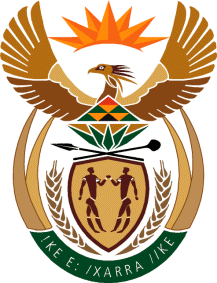 MINISTRY OF TOURISMREPUBLIC OF SOUTH AFRICAPrivate Bag X424, Pretoria, 0001, South Africa. Tel. (+27 12) 444 6780, Fax (+27 12) 444 7027Private Bag X9154, Cape Town, 8000, South Africa. Tel. (+27 21) 469 5800, Fax: (+27 21) 465 3216NATIONAL ASSEMBLY:QUESTION FOR WRITTEN REPLY:Question Number:	3219Date of Publication: 	2 November 2018NA IQP Number:	37Date of reply:	   26    November 2018Mr T Rawula (EFF) to ask the Minister of Tourism:Whether (a) his department and/or (b) entities reporting to him awarded any contracts and/or tenders to certain companies (names and details furnished below) from 1 January 2009 up to the latest specified date for which information is available; if so, in each case, (i) what service was provided, (ii) what was the (aa) value and (bb) length of the tender and/or contract, (iii) who approved the tender and/or contract and (iv) was the tender and/or contract in line with all National Treasury and departmental procurement guidelines?									NW3724EReply:(a)Department:The Department of Tourism started to function as a standalone department from 1 April 2010. To date, it has not awarded any contracts and/or tenders to the listed companies.(b) SA TourismSouth African Tourism has not awarded any contracts and/or tenders to the specified companies. Names and details of companies referred to:Afrit (2009/018567/07)Afrit Propco (1972/004953/07)Cancerian Investments (1998/014612/07)DCDG Group (2006/037611/07)Diesel and Turbo Service Centre (1974/000105/07)Elgin Dock                       (1999/002726/07)Elgin, Brown and Hamer (1994/003761)Hulisani Consortium (RF) (2015/033939)Interpair Services (1995/002104/07)Phuma Finance (1979/004736/07)Simiglo(RF) (2013/017112/07)Vox  Telecommunications (2011/000797/07)Vox Holdings (2011/008393/07)